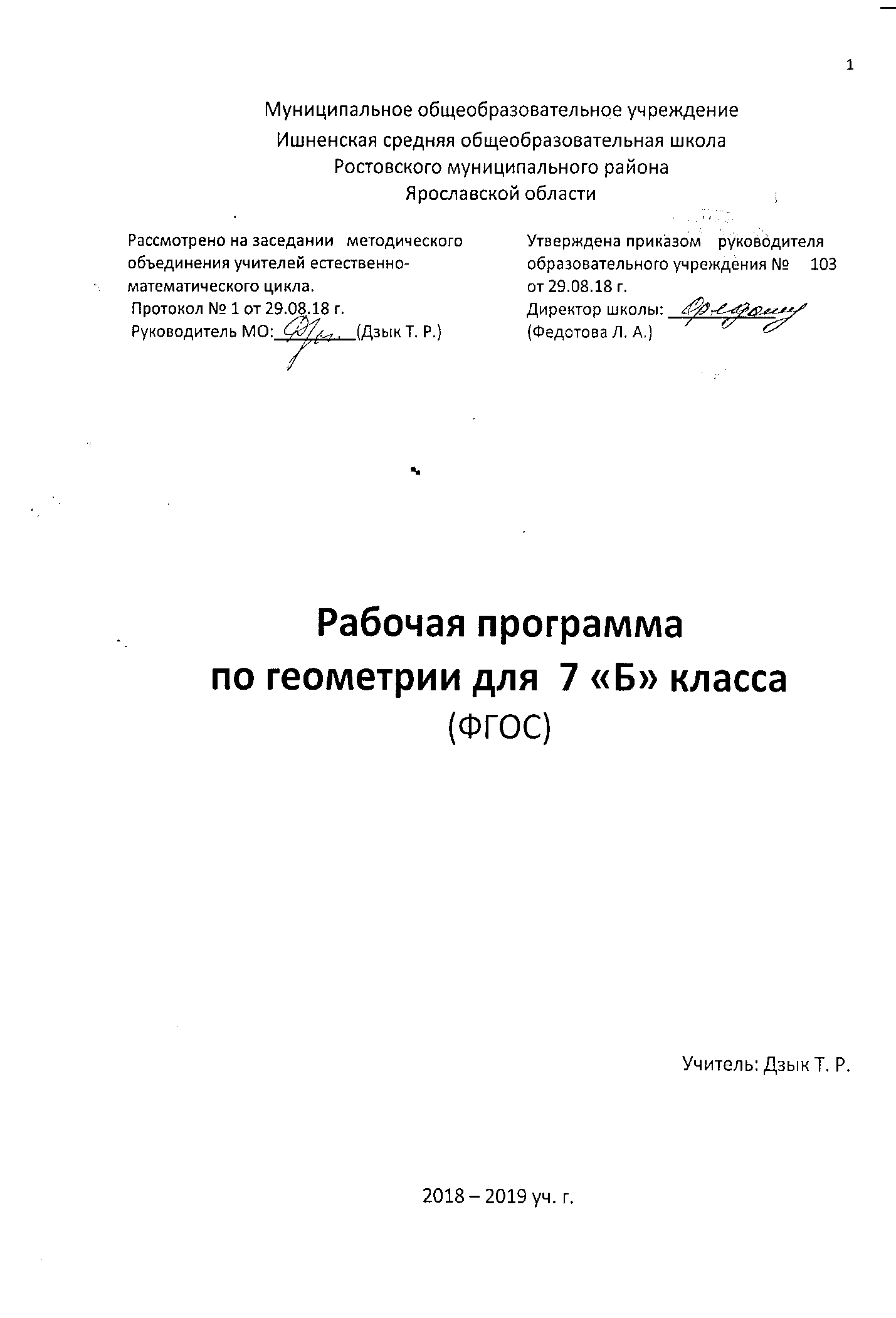 Пояснительная запискак рабочей программе по геометрии для 7 класса.РАБОЧАЯ ПРОГРАММА СОСТАВЛЕНА  НА ОСНОВЕ:Федерального государственного образовательного стандарта основного общего образования;  Примерной основной образовательной программы основного общего образования по математике;С учетом рекомендаций авторов учебников (сборники программ общеобразовательных учреждений «Геометрия» 7-9 классы.Составитель Бурмистрова Т. А., М: Просвещение,  2009г).МЕСТО ПРЕДМЕТА «МАТЕМАТИКА» В УЧЕБНОМ ПЛАНЕ ШКОЛЫ.  Рабочая программа «Математика» 7класс  соответствует требованиям ФГОС ООО. На изучение геометрии  в 7 классе отводится 68часов за год : 2 часов в неделю, 34 недели.Программа реализуется в адресованном учащимся  учебнике:Геометрия 7 – 9 классы: учебник для общеобразовательных организаций (Л.С.Атанасян, В.Ф.Бутузов, С.Б. Кадомцев и другие). Москва: Просвещение, 2016 г.ЦЕЛИ ИЗУЧЕНИЯ ПРЕДМЕТА«МАТЕМАТИКА»:Обеспечить прочное и сознательное овладение  системой математических знаний и умений, необходимых для применения в практической деятельности, изучения смежных дисциплин;Формировать качества личности, необходимые человеку для полноценной жизни в современном обществе: ясность и точность мысли, критичность мышления, интуиция, логическое мышление, элементы алгоритмической культуры, пространственных представлений, способность к преодолению трудностей;Воспитывать культуру личности, отношения к математике как части общечеловеческой культуры, понимание значимости математики для научно – технического процесса.ЗАДАЧИ ИЗУЧЕНИЯ ПРЕДМЕТА «ГЕОМЕТРИЯ»:Изучить различные геометрические фигуры, различные виды треугольников, соотношений между сторонами и углами в треугольнике, признаки равенства треугольников для решения практических задач, параллельные и перпендикулярные прямые, признаки параллельности прямых, свойств углов, доказательства различных теорем для развития логического мышления учащихся.Формировать устойчивый интерес учащихся к предмету, качества мышления,      характерные для математической деятельности и необходимых человеку для полноценного функционирования в обществе.Развивать математические и творческие способности, логическое мышление и речевые умения;практические навыки вычислений, универсальные учебные действия, ИКТ-компетентность,  умение работать с текстом.ОБЩАЯ ХАРАКТЕРИСТИКА ПРЕДМЕТА:Математическое образование в основной школе складывается из следующих содержательных компонентов: «Арифметика», «Алгебра», «Геометрия», «Элементы логики, комбинаторики, статистики и теории вероятности». Эти содержательные компоненты, развиваясь на протяжении всех  лет обучения, естественным образом переплетаются и взаимодействуют.Геометрия– один из важнейших компонентов математического образования, необходимая для приобретения конкретных знаний о пространстве и практически значимых умений, формирования языка описания объектов окружающего мира, для развития пространственного воображения и интуиции, математической культуры, для эстетического воспитания учащихся. Изучение геометрии вносит  вклад в развитие логического мышления, в формирование понятия доказательства.СОДЕРЖАНИЕ РАЗДЕЛА «ГЕОМЕТРИЯ»1.Начальные понятия и теоремы геометрии (9 часов)	Геометрические фигуры и тела. Равенство в геометрии. Точка, прямая, плоскость. Отрезок, луч. Ломаная. Расстояние между двумя точками. Угол. Прямой угол. Острые и тупые углы. Сравнение отрезков и углов. Биссектриса угла. Смежные и вертикальные углы. Перпендикулярность прямых.2. Треугольники (17 часов)Треугольник. Прямоугольные, остроугольные и тупоугольные треугольники. Перпендикуляр к прямой. Высота, медиана, биссектриса треугольника. Равнобедренные и равносторонние треугольники. Свойства равнобедренного треугольника. Три признака равенства треугольников, окружность и круг, центр, радиус, диаметр, дуга, хорда. Основные задачи на построение с помощью циркуля и линейки: деление отрезка пополам, построение перпендикуляра к прямой, построение биссектрисы угла. 3.Параллельные прямые (14 часов)Параллельные  и пересекающиеся прямые. Признаки параллельности прямых. Свойства параллельных прямых (Свойства углов, образованных при пересечении двух параллельных прямых секущей). Теоремы о параллельных и перпендикулярности прямых. Аксиома параллельных.Углы с соответственно параллельными или перпендикулярными сторонами.4.Соотношения между сторонами и углами треугольника (18 часов.)Сумма углов треугольника. Внешние углы треугольника. Зависимость между величинами сторон и углов треугольника. Неравенство треугольника. Признак равнобедренного треугольника. Прямоугольный треугольник, его свойства. Признаки равенства прямоугольных треугольников. Перпендикуляр и наклонная. Расстояние от точки до прямой. Расстояние между параллельными прямыми. Построение с помощью циркуля и линейки: построение треугольника по трем сторонам.5 .Повторение.(10 часов)ПЛАНИРУЕМЫЕ РЕЗУЛЬТАТЫ ОБУЧЕНИЯ И ОСВОЕНИЯ СОДЕРЖАНИЯ  КУРСА ПО МАТЕМАТИКЕ  7 КЛАССА. Личностные результаты:Готовность и способность обучающихся к саморазвитию и самообразованию на основе мотивации к  обучению и познанию;Сформированность коммуникативной компетентности в общении и сотрудничестве со сверстниками,  старшими и младшими в образовательной, учебно-исследовательской, творческой и других видах    деятельности;Умение ясно, точно, грамотно излагать свои мысли в устной и письменной речи, понимать смысл   поставленной задачи, выстраивать аргументацию, приводить примеры и контрпримеры;Креативность мышления, инициативы, находчивости, активность при решении арифметических задач;Умение контролировать процесс и результат учебной математической деятельности;Метапредеметные результаты:Способность самостоятельно планировать альтернативные пути достижения целей, осознанно выбирать   наиболее эффективные способы решения учебных и познавательных задач;Умение осуществлять контроль по образцу и вносить необходимые коррективы;Умение устанавливать причинно-следственные связи; строить логические рассуждения, умозаключения   (индуктивные, дедуктивные и по аналогии) и выводы;Умение создавать, применять и преобразовывать знаково-символические средства, модели и схемы для    решения учебных и познавательных задач;Развитие способности организовывать учебное сотрудничество и совместную деятельность с учителем и   сверстниками: определять цели, распределять функции и роли участников, взаимодействовать и находить   общие способы работы; умения работать в группе: находить общее решение и разрешать конфликты на   основе согласования позиций и учёта интересов; слушать партнёра; формулировать, аргументировать и отстаивать    своё мнение;Понимание сущности алгоритмических предписаний и умения действовать в соответствии с предложенным   алгоритмом;                                                                                                                                                                                              Способность планировать и осуществлять деятельность, направленную на решение задач исследовательского характераПредметные результаты:Умение работать с математическим текстом (структурирование, извлечение необходимой информации),  точно и грамотно выражать свои мысли в устной и письменной речи, применяя математическую  терминологию и символику; развития способности обосновывать суждения, проводить классификацию;                                                                      Владение базовым понятийным аппаратом: иметь представление  об основных геометрических объектах (точка, прямая (параллельные и перпендикулярные),  углы (смежные, вертикальные, образованные параллельными прямыми и секущей), треугольники(свойства   равнобедренного и прямоугольного треугольников), признаки равенства треугольников .Умение пользоваться изученными математическими формулами; применять изученные понятия, результаты  и методы при решении задач из различных разделов курса, в том числе задач, не сводящихся к непосредственному применению известных алгоритмов.СИСТЕМА КОНТРОЛЯ:учительский контроль,самоконтроль взаимоконтроль.ФОРМЫ КОНТРОЛЯ:а) устный опрос;                                                                                                                                                                                                                                                                                  б) письменный опрос:            -самостоятельные проверочные работы, специально формирующие самоконтроль и самооценку   обучающихся после освоения ими определённых тем;                                                                                                                                                                            -самостоятельные, контрольные работы, демонстрирующие умения обучающихся применять усвоенные по  определённой теме знания на практике;                                                                                                                                                                                                   в) тестовые диагностические задания;                                                                                                                                                                                                                                                              г) графические работы: рисунки, схемы, чертежи и т.д.;                                                                                                                                                             д) административные контрольные работы, проверяющие усвоение обучающимисясовокупности тем,   разделов программы, курса обучения за определённый период времени (четверть, полугодие, год) ТРЕБОВАНИЯ К ПОДГОТОВКЕ УЧАЩИХСЯ ПО ГЕОМЕТРИИ.В результате изучения курса учащиеся должны:понимать, что геометрические формы являются идеализированными образами реальных объектов; научиться использовать геометрический язык для описания предметов окружающего мира; получить представление о некоторых областях применения геометрии в быту, науке, технике, искусстве; распознавать на чертежах и моделях геометрические фигуры (отрезки; углы; треугольники и их частные виды; изображать указанные геометрические фигуры; выполнять чертежи по условию задачи; владеть практическими навыками использования геометрических инструментов для изображения фигур, а также для нахождения длин отрезков и величин углов; решать задачи на вычисление геометрических величин (длин, углов), применяя изученные свойства фигур и формулы и проводя аргументацию в ходе решения задач;решать задачи на доказательство; владеть алгоритмами решения основных задач на построение.Применять полученные знания:при построении геометрическими инструментами (линейка, угольник, циркуль, транспортир);для вычисления длин геометрических фигур с помощью формул.Учебно-тематический план.Календарно-тематическое планирование по геометрии в 7 классе (2 ч в неделю, всего 68 ч)ТемаКоличество часовНачальные геометрические сведения9 часовТреугольники17 часовПараллельные прямые14 часовСоотношение между сторонами и углами треугольника18 часовПовторение курса геометрии 7 класса10 часовИтого 68 ч№ урока по темеТема урокаКол-во часовДатаНачальные геометрические сведения903.09-02.101Начальные геометрические сведения. Точки, прямые,  отрезки.2Луч. Угол.3Равенство геометрических фигур. Сравнение отрезков и углов. Длина отрезка. Измерение отрезков4Градусная мера угла. Измерение  углов.5Смежные углы.6Вертикальные углы7Перпендикулярные прямые.8Решение задач по теме: «Начальные геометрические сведения»9Контрольная работа № 1 по теме:  «Начальные геометрические сведения»Треугольники 1704.10-07.121Коррекция знаний по теме: «Начальные геометрические сведения». Треугольник.2Понятие теоремы. Первый признак равенства треугольников3Доказательство теоремы: первый признак равенства треугольников и решение задач на применение первого признака равенства треугольников4Перпендикуляр к прямой.5Медианы, биссектрисы и высоты треугольника.6Построение медиан, биссектрис  и высот треугольника.7Равнобедренный треугольник и его свойства8Решение задач с равнобедренным треугольником9Доказательство теоремы: второй признак равенства треугольников10Решение задач на применение второго признака равенства треугольников11Доказательство теоремы: третий признак равенства треугольников12Решение задач на применение третьего признака равенства треугольников13Окружность и её элементы14Задачи на построение: построение угла, равного данному; построение биссектрисы угла15Задачи на построение: построение прямой, перпендикулярной данной; построение середины отрезка16Решение задач по теме: «Треугольники»17Контрольная работа № 2 по теме: «Треугольники»Параллельные прямые1410.12-08.021Взаимное расположение двух прямых на плоскости. Параллельные прямые, отрезки, лучи. Секущая. Виды углов при пересечении двух прямых секущей.2Первый признак параллельности двух прямых3Решение задач с применением первого признака параллельности прямых4Второй признак параллельности двух прямых5Третий признаки параллельности двух прямых6Практические способы построения параллельных прямых. Решение задач с применением признаков параллельности прямых7Понятие аксиомы. Аксиома параллельных прямых. Следствия из аксиом.8Решение задач с применением аксиом и следствий из аксиом9Теоремы об углах при параллельных прямых10Решение задач с применением теорем об углах при параллельных прямых11Углы с соответственно параллельными или перпендикулярными сторонами12Решение задач по теме: «Параллельные прямые»13Контрольная работа № 3  по теме: «Параллельные прямые»14Коррекция знаний по теме: «Параллельные прямые»Соотношения между сторонами и углами треугольника. Прямоугольные треугольники1811.02-19.041Теорема о сумме углов треугольника. Остроугольный, прямоугольный и тупоугольный треугольники. Решение задач с применением теоремы о сумме углов треугольника2Внешний угол треугольника: определение, теорема, решение задач3Теорема о соотношениях между сторонами и углами треугольника4Следствия из теоремы о соотношениях между сторонами и углами треугольника5Неравенство треугольника6Решение задач по теме: «Соотношения между сторонами и углами треугольника»7Контрольная работа № 4  по теме: «Соотношения между сторонами и углами треугольника»8Некоторые свойства прямоугольных треугольников9Решение задач на свойства прямоугольных треугольников10Признаки равенства прямоугольных треугольников11Решение задач с прямоугольными треугольниками12Расстояние от точки до прямой. Расстояние между параллельными прямыми13Построение треугольника по двум сторонам и углу между ними14Построение треугольника по стороне и двум прилежащим к ней углам15Построение треугольника по трем сторонам16Решение задач по теме: «Соотношения между сторонами и углами треугольника. Прямоугольные треугольники»17Контрольная работа № 5 по теме: «Соотношения между сторонами и углами треугольника. Прямоугольные треугольники»18Коррекция знаний по теме: «Соотношения между сторонами и углами треугольника. Прямоугольные треугольники»Повторение  курса геометрии 7 класса822.04-24.051Смежные и вертикальные углы. Медианы, биссектрисы, высоты треугольника.2Признаки равенства треугольников.3Равнобедренный треугольник4Параллельные прямые5Соотношения между сторонами и углами треугольника6Прямоугольные треугольники7Итоговая контрольная работа8Коррекция знанийРезерв (промежуточный контроль)2Итого 68 ч